РОССИЙСКАЯ ФЕДЕРАЦИЯОРЛОВСКАЯ ОБЛАСТЬКРАСНОЗОРЕНСКИЙ РАЙОНКРАСНОЗОРЕНСКИЙ СЕЛЬСКИЙ СОВЕТ НАРОДНЫХ ДЕПУТАТОВРЕШЕНИЕО назначении публичных слушаний                      Принято на 16заседании по проекту решения «О бюджете                          сельского Совета народных Краснозоренского сельского поселения                депутатов на 2024 год и плановый период 2025                    24 ноября 2023 г. № 44 и 2026 годов»В соответствии со ст. 28 Федерального Закона №131-ФЗ от 06.10.2003 года «Об общих принципах организации местного самоуправления в Российской Федерации», ст. 36 Бюджетного Кодекса Российской Федерации, Положением «О бюджетном процессе в Краснозоренском сельском поселении» утвержденным решением Краснозоренского сельского  Совета народных депутатов Краснозоренского сельского поселения от 23.12.2022 №30 , Положением «О публичных слушаниях в Краснозоренском сельском поселении» утвержденным постановлением Краснозоренского сельского Совета народных депутатов от 18.12.2005 № 29, Краснозоренский сельский Совет народных депутатов РЕШИЛ:1. Провести публичные слушания по проекту решения Краснозоренского сельского Совета народных депутатов: -  О бюджете Краснозоренского сельского поселения на 2024 год и на плановый период 2025 и 2026 годов.2. Назначить дату, время и место проведения публичных слушаний: 24 декабря 2023 года в 12 часов по адресу: Краснозоренский район, п. Краснозоренский, ул.Советская, д.4, здание сельской администрации. Публичные слушания провести в форме слушаний.3. Установить следующий порядок  приема  и учета предложений от граждан по проекту решения Краснозоренского сельского Совета народных депутатов:       -  О бюджете Краснозоренского сельского поселения на 2024 год и на плановый период 2025 и 2026 годов.       3.1. Прием предложений от граждан Краснозоренского сельского поселения осуществлять строго в письменном виде после опубликования (обнародования) проекта решения Краснозоренского сельского Совета народных депутатов:       -  О бюджете Краснозоренского сельского поселения на 2024 год и на плановый период 2025 и 2026 годов в срок до 23.12.2023  года включительно.3.2. Прием и учет предложений от граждан Краснозоренского сельского поселения осуществляет бухгалтер администрации Краснозоренского сельского поселения по адресу: Краснозоренский район, п. Краснозоренский, ул.Советская, д.4 по рабочим дням  с 9.00 часов  до 17.00 часов (перерыв с 13.00 часов до 14.00 часов), телефон для справок: 8(48663) 2-15-56.4. Утвердить перечень информации, подлежащей опубликованию: проект решения Краснозоренского сельского Совета народных депутатов:     -  О бюджете Краснозоренского сельского поселения на 2024 год и на плановый период 2025 и 2026 годов (прилагается).5. Данное решение подлежит официальному опубликованию (обнародованию) на информационном стенде администрации Краснозоренского сельского поселения и размещению на официальном сайте администрации Краснозоренского сельского поселения в сети «Интернет».Глава Краснозоренского сельского поселения 	                                    Л.С. Алдошина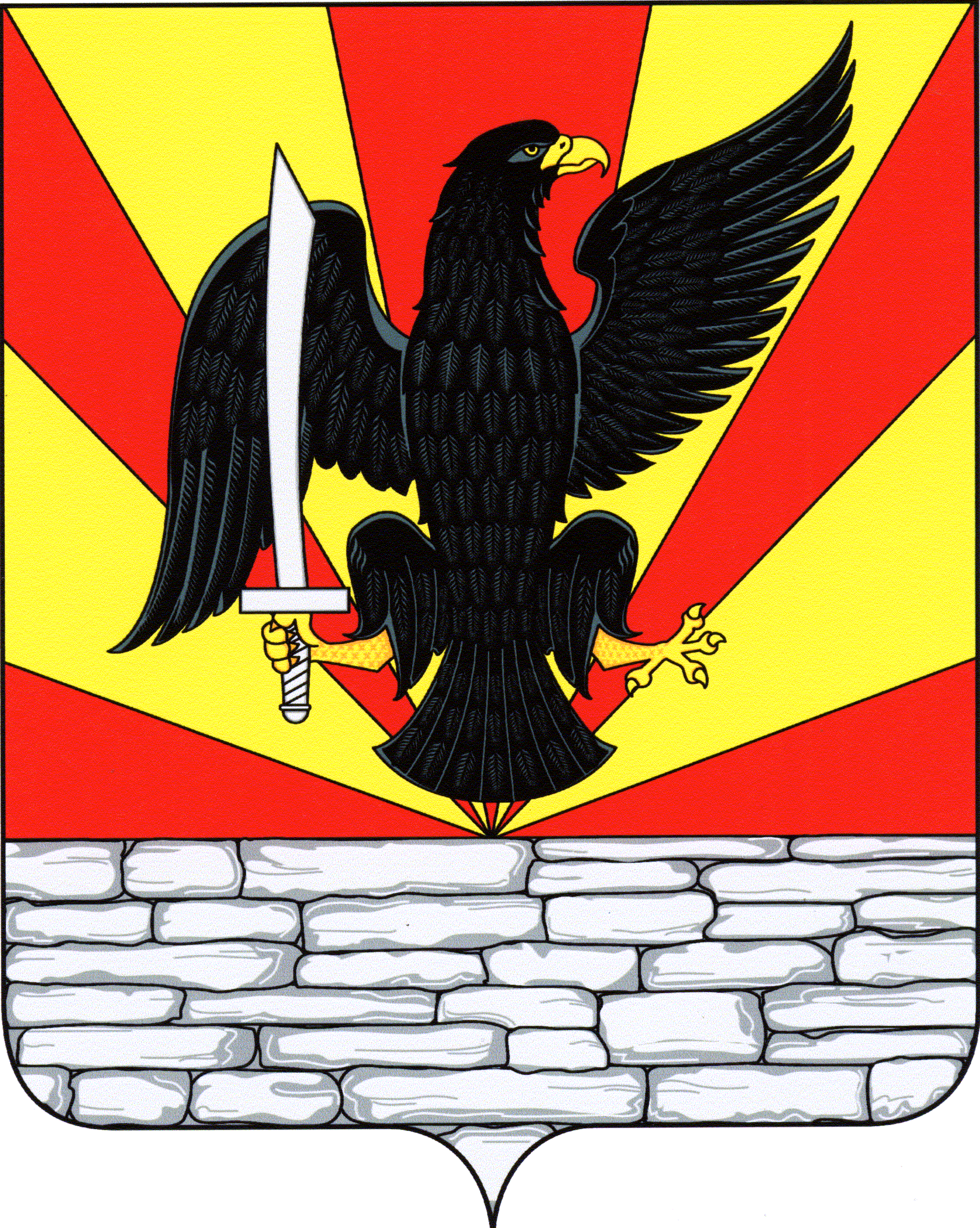 